Simon hirvet karttalinjoilla 2012 ja GPS jälki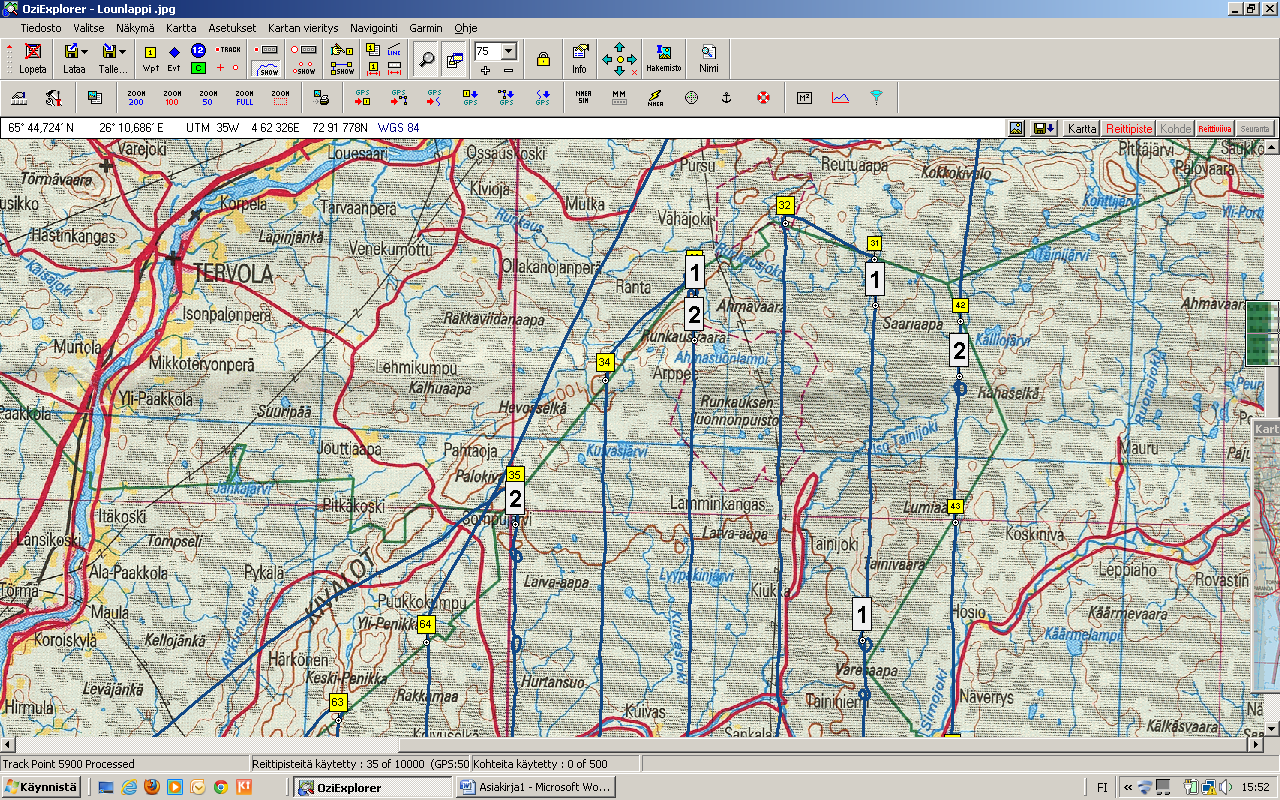 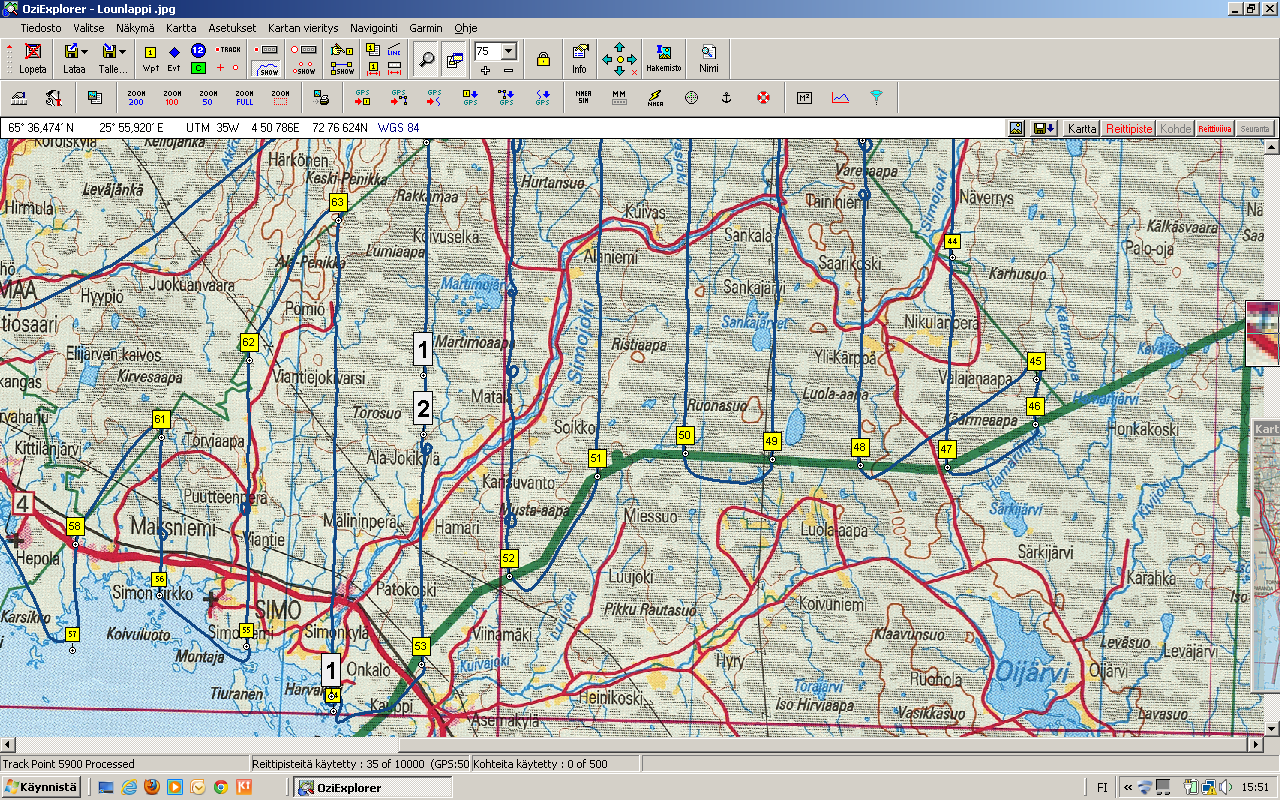 